Вопросы к вебинару 13 февраля 2024 г. (вторник)1. Светлана Владимировна Б.НЕВЕРОВВ проекте заявлена покупка – продление Adobe.Сейчас сделать это практически невозможно, т.к. разработчики не работают с резидентами РФ. У нас есть аккаунт, который позволяет приобретать продление с 40% скидкой. Но это возможно, если есть иностранная карта.Такая карта есть у члена совета организации. Вопрос: можем ли мы оформить с этим членом совета договор с добровольцем с целью продления программы? Деньги мы ему переведем с расчетного счета на российскую карту. Какие документы в таком случае будут нужны для отчета, кроме акта с добровольцем и с/ф поставщика? Прокомментируйте возможность иного варианта: заключаем договор с самозанятым на работы по продлению программного продукта.Что в таком случае будет отчетным документом по данному договору кроме договора, чека и с/ф поставщика?ГК РФ Статья 971. Договор поручения1. По договору поручения одна сторона (поверенный) обязуется совершить от имени и за счет другой стороны (доверителя) определенные юридические действия. Права и обязанности по сделке, совершенной поверенным, возникают непосредственно у доверителя.Федеральный закон от 27.11.2018 N 422-ФЗ (ред. от 28.12.2022) "О проведении эксперимента по установлению специального налогового режима "Налог на профессиональный доход" (с изм. и доп., вступ. в силу с 01.07.2023)Статья 4. Налогоплательщики налога на профессиональный доход1. Налогоплательщиками налога на профессиональный доход (далее - налогоплательщики) признаются физические лица, в том числе индивидуальные предприниматели, перешедшие на специальный налоговый режим в порядке, установленном настоящим Федеральным законом.2. Не вправе применять специальный налоговый режим:5) лица, ведущие предпринимательскую деятельность в интересах другого лица на основе договоров поручения, договоров комиссии либо агентских договоров, если иное не предусмотрено пунктом 6 настоящей части;6) лица, оказывающие услуги по доставке товаров с приемом (передачей) платежей за указанные товары в интересах других лиц, за исключением оказания таких услуг при условии применения налогоплательщиком зарегистрированной продавцом товаров контрольно-кассовой техники при расчетах с покупателями (заказчиками) за указанные товары в соответствии с действующим законодательством о применении контрольно-кассовой техники;Закон № 422-ФЗ запрещает применять НПД лицам, ведущим предпринимательскую деятельность в интересах другого лица по договорам поручения, комиссии либо агентским. Исключение сделано для тех, кто доставляет товары и принимает платежи за них с использованием ККТ, зарегистрированной продавцом товаров.Как видите, под запрет подпадают только те договоры, где самозанятый выступает посредником.Работа с самозанятыми разонравилась ФНС: как избежать претензий в 2024 году«Половина бизнес-целей, с которыми нанимают самозанятых, — подмена трудовых отношений», — уверены чиновники. Поэтому за сделками с плательщиками НПД сейчас следят еще строже. В статье — рекомендации по работе с самозанятыми от налоговиков и юристов, образец безопасного договора и чек-лист, который убережет компанию от штрафов в 2024 году.Сделки с самозанятыми в этом году попали под пристальный контроль налоговиков. Плательщики НПД больше не по душе инспекторам — контролеры ищут любой повод, чтобы признать их отношения с компаниями трудовыми и доначислить налоги. Рассказываем, какие риски при работе с самозанятыми появились и что проверить в контрактах с плательщиками НПД.Почему самозанятые больше не нравятся налоговикамСамозанятых уже 9,3 млн, их число стремительно растет, и ФНС на это не рассчитывала. Проверяющие уверены, что компании привлекают самозанятых исключительно ради экономии на налогах, а на самом деле специалисты трудятся в штате. Так, на Всероссийском налоговом форуме ТПП эту теорию озвучили трудинспекторы, и их поддержали.Сколько в России самозанятыхЕсли еще пару лет назад налоговики продвигали самозанятость и рассказывали о преимуществах сотрудничества, сейчас инспекторы скромнее в высказываниях. Более того, даже если компания наняла специалиста на разовую работу, что и подразумевает спецрежим, для налоговиков сам факт сделки выступает своего рода триггером. Договоры проходят строгий контроль, и, если инспекторы найдут хотя бы намек на сокрытие трудовых отношений, компании предстоит отбиваться от обвинений.Какие риски при работе с самозанятыми в 2024 годуОпасная сделка. Теперь одна из сделок стала особенно опасной. Налоговики категорически против, чтобы самозанятые сдавали в аренду своим работодателям имущество. Верховный суд на стороне бизнеса, он считает, что аренда — это не услуга, а передача имущественных прав. Поэтому сотрудник как самозанятый может сдавать компании, например, свое авто (определение Верховного суда от 14.08.2023 № 304-ЭС23-11687). Только что налоговики проиграли очередное аналогичное дело — суд отказался передавать на рассмотрение их жалобу (определение Верховного суда от 23.01.2024 № 306-ЭС23-27329). Но и с учетом этого решения ФНС не поменяла позицию:Налоговая намерена добиться запрета на законодательном уровне. Компаниям стоит учитывать мнение ФНС об аренде имущества у самозанятых работников уже сейчас. Юристы считают, что налоговики не оставят такие договоры без внимания — защищать сделки, вероятнее всего, придется в суде.Опасная сумма. Теперь компанию могут обвинить в сокрытии штатников даже из-за суммы сделок с плательщиками НПД. Так, с марта этого года ФНС будет направлять в межведомственные комиссии сведения об организациях, которые нанимают более десяти самозанятых и ежемесячно платят им более 50 тыс. руб. Такие компании автоматически попадут в разработку ведомств — не исключены приглашения на комиссии и запросы. Поэтому теперь стоит и следить за суммой сделок, и готовиться к претензиям, если работы дороже «лимита».Компаниям стоит собирать максимум информации о самозанятых, с которыми планируют сотрудничать, а также учесть все риски при составлении договоров. Иначе налоговики могут придраться к малейшей неточности в формулировках, в таком случае споров не избежать. Инспекторы и налоговые юристы подсказали, что проверить в контрактах и заранее обговорить с самозанятыми, чтобы минимизировать претензии.Регистрация. Отношения могут переквалифицировать в трудовые, если регистрация «физика» плательщиком НПД — обязательное условие заказчика. Поэтому не требуйте от соискателей перехода на спецрежим, даже если они не против. Кроме того, налоговики подозрительны к самозанятым, которые перешли на спецрежим непосредственно перед заключением договора. Например, если «физик» зарегистрировался плательщиком НПД 5-го числа месяца и уже 10-го заключил с предприятием контракт. Поэтому, если планируете сделку на крупную сумму, предпочтение стоит отдать специалистам, которые работают на спецрежиме хотя бы полгода.Инспекторам не нравится и массовые постановка на учет и регистрация дохода. Претензий не избежать, если все самозанятые, с которыми работаете, зарегистрировались на один e-mail и оформляют чеки с одного устройства. Юристы и налоговики рекомендуют регулярно проверять статус самозанятых, с которыми сотрудничаете. Если специалист превысил лимиты для режима, платить ему как самозанятому уже нельзя — придется удерживать НДФЛ.Режим работы. Обсудите с самозанятым, в каком режиме он предпочитает работать. Компания не вправе устанавливать плательщику НПД график, а также требовать подчиняться распорядку организации (постановление Арбитражного суда Северо-Западного округа от 28.11.2023 № Ф07-15491/2023). Но может возникнуть ситуация, при которой самозанятый по своей воле готов работать в режиме штатников. Например, если он занимается наладкой ПО и ему важно присутствие всех сотрудников в процессе установки программ. В таком случае не исключены споры с налоговиками — если они узнают о таком графике, заподозрят трудовые отношения. Поэтому будьте готовы отбиваться и, конечно, исключите другие опасные признаки.Формулировки и условия договоров. Стоит внимательно следить за определениями в контрактах. Например, избегайте вольных обозначений исполнителя, иначе инспекторы попытаются оспорить сделку. В договорах стоит подробно описывать характер и результат работы самозанятого. Например, мало указать «обслуживание техники» — следует отразить, о каком оборудовании речь и какие именно работы выполняет специалист. Также из договора важно исключить любые условия, которые типичны для трудовых отношений. Например, правила для командировок, отпусков и больничных, сроки выдачи зарплаты и т. д. Фрагмент договора с безопасными формулировками скачайте на полях.Продолжительность сотрудничества. Компании нанимают плательщиков НПД для разовых сделок — это подразумевает статус самозанятых. Если же отношения регулярные, например, специалист выполняет работы ежемесячно, вероятнее всего, налоговики увидят трудовые отношения. Поэтому при заключении контракта стоит обратить особое внимание на даты. Опасно указывать сроком выполнения работ большой промежуток времени — с 1 января по 1 июня, с 1 июля по 1 сентября и т. д. Конечно, закон этого не запрещает, да и работы на самом деле могут быть длительными. Но в таком случае не исключены претензии. Поэтому безопаснее заключать договор каждый раз, когда компания нуждается в услугах.Стаж и опыт работы специалиста. Налоговики не выясняют образование, опыт работы и умение самозанятых, это подтвердили инспекторы. Поэтому, даже если услуги оказывает неквалифицированный специалист, к этому вопросов, вероятнее всего, не будет. Но проверяющие смотрят, когда плательщик НПД уволился с последнего места и кем был его работодатель. Закон запрещает самозанятым оказывать услуги экс-работодателю, если с момента увольнения прошло менее двух лет (п. 8 ч. 2 ст. 6 Федерального закона от 27.11.2018 № 422-ФЗ). Поэтому главбухам стоит убедиться, что специалист недавно не трудился в подразделениях и филиалах организации. Кроме того, налоговики выясняют, с какими еще заказчиками сотрудничает специалист. Если компания — единственный источник дохода «физика», сделку будут дополнительно проверять и искать трудовые отношения.Наличие у самозанятого материалов. По закону компания не должна предоставлять самозанятому какое-либо оборудование для выполнения работ и услуг — все необходимые материалы и техника должны быть у специалиста в наличии. Например, если нанимаете плотника для починки стола, то рулетку, молоток и пр. предоставлять ему не должны. Но бывают ситуации, когда этого не избежать. Например, раз в полгода компании нужно обслуживать иностранное оборудование, которое требует «экзотических» инструментов. В таком случае есть смысл заранее подготовить пояснения и доказательства того, что трудовых отношений с плательщиком НПД у вас нет, а работать другими инструментами нельзя.Даже если в ваших сделках с самозанятыми есть один-два опасных признака, у компании есть шанс отбиться от претензий налоговиков. Но если признаков больше, вероятность, что отношения переквалифицируют в трудовые, увеличивается. Поэтому при сотрудничестве с самозанятыми учитывайте два основных правила — не нанимайте плательщиков НПД для выполнения основных задач предприятия и убедитесь, что в договорах с ними нет признаков трудовых отношений. Что проверить в контрактах с самозанятыми, смотрите в памятке на полях.Памятка по документам для работы с самозанятым:Договор, подписанный обеими сторонами. Обязательный документ при работе с самозанятым. В нем должен быть прописан налоговый режим исполнителя, а также условия работы, порядок расчётов и санкции за нарушение договора.Приложения к договору, в которых прописаны конкретные работы. Нужны, если у вас долгосрочное сотрудничество и много разноплановых работ.Акт, чтобы доказать, что работы выполнены и приняты.Счет, чтобы вы могли оплатить работу.Чек — основной документ самозанятого. По закону отправлять его обязательно. Делать это нужно после оплаты, то есть когда уже деньги поступят на счёт исполнителя.4. Анастасия Я.НЕВЕРОВАНО, не состоящая в реестре СОНКО, получает пожертвования от учредителя и оказывает благотворительную помощь детям, попавшим в трудную жизненную ситуацию.Кроме пожертвований учредителя, других источников доходов нет, предпринимательская деятельность не ведется. АНО применяет общий режим налогообложения (ОРН). По итогам года организация обязана сдать декларацию по налогу на прибыль. В листе 07 декларации - отчете о целевом использовании имущества (в т.ч денежных средств), полученных в рамках благотворительной деятельности, целевых поступлений, целевого финансирования организация  показывает в соответствии с Приказом ФНС России от 23.09.2019 № ММВ-7-3/475@ (ред. от 17.08.2022) "Об утверждении формы налоговой декларации по налогу на прибыль организаций, порядка ее заполнения, а также формата представления налоговой декларации по налогу на прибыль организаций в электронной форме" (Зарегистрировано в Минюсте России 14.10.2019 N 56217) :- остатки целевых средств полученные, но не использованные;- полученные в налоговом периоде целевые поступления по датам и по целевому назначению в течение указанного периода.В графе 4 необходимо указать сумму средств, использованных в отчетном году по назначению в течение установленного срока.Вопросы: Что означает термин «Использованные средства»?Использованные средства – это начисленные расходы в рамках данного финансирования, или оплаченные расходы в рамках данного финансирования? Т.е используется метод начисления или кассовый при заполнении данной графы?Должны ли совпадать данные листа 07 декларации по налогу на прибыль, в частности остаток неиспользованных целевых средств с формой 6 приложения к бухгалтерскому балансу?С 2024г организация перешла на УСН, аналогичный лист предусмотрен к заполнению НКО в декларации по УСН, где применяется кассовый метод.  В данном случае, каким образом заполнять лист 7 декларации по УСН в части использованных средств, кассовым методом или методом начисления? И будет ли выполнять равенство остатка целевых средств в приложении 6 бухгалтерского баланса и листа 7 декларации по УСН.В бухгалтерском учѐте НКО применяет допущение временной определѐнности фактов хозяйственной деятельности (факты хозяйственной деятельности организации относятся к тому отчѐтному периоду, в котором они имели место, независимо от фактического времени поступления или выплаты денежных средств, связанных с этими фактами), предусмотренное п. 5 Положения по бухгалтерскому учѐту «Учѐтная политика организации» (ПБУ 1/2008). Иначе говоря, в общем случае все доходы и расходы должны учитываться по начислению, т.е. по факту возникновения права на получение дохода (обязанности по несению расхода). На практике использовать метод начислений для учѐта доходов, поступающих в качестве пожертвований, грантов, иных целевых поступлений в большинстве случаев не всегда представляется возможным. Исключение составляют случаи, когда некоммерческой организации точно известно, когда, в какой сумме и от кого должен поступить платеж, учитываемый как целевое поступление. План счетов предусматривает для учѐта начисления целевых средств запись «дебет 76 кредит 86», а затем, при их получении – «дебет 08, 10, 50, 51, 52 кредит 76». Следуя рекомендациям Плана счетов, НКО может эти бухгалтерские записи делать на дату получения средств. На бухгалтерскую отчѐтность наличие или отсутствие промежуточных записей не окажет никакого влияния, зато из аналитического учѐта (особенно при автоматизированной форме учѐта) всегда будет видно, какой жертвователь сколько перечислил средств.<Информация> Минфина России "Об особенностях формирования бухгалтерской (финансовой) отчетности некоммерческих организаций (ПЗ-1/2015)" 4.2. В соответствии с положениями по бухгалтерскому учету некоммерческая организация, применяющая упрощенные способы, может: принять решение об использовании кассового метода учета доходов и расходов; признавать все расходы по займам прочими расходами; не отражать оценочные обязательства в бухгалтерском учете, в том числе не создавать резервы предстоящих расходов (на предстоящую оплату отпусков работникам, выплату вознаграждений по итогам работы за год и др.); осуществлять последующую оценку всех финансовых вложений в порядке, установленном для финансовых вложений, по которым текущая рыночная стоимость не определяется, а также принять решение не отражать обесценение финансовых вложений в бухгалтерском учете в случаях, когда расчет величины такого обесценения затруднителен; отражать в бухгалтерском учете и бухгалтерской (финансовой) отчетности только суммы налога на прибыль отчетного периода без отражения сумм, способных оказать влияние на величину налога на прибыль последующих периодов (отложенные налоговые активы, отложенные налоговые обязательства и т.п. объекты). Федеральный закон "О бухгалтерском учете" от 06.12.2011 N 402-ФЗ (последняя редакция)Статья 6. Обязанность ведения бухгалтерского учета5. Упрощенные способы ведения бухгалтерского учета, включая упрощенную бухгалтерскую (финансовую) отчетность, не применяют следующие экономические субъекты:1) организации, бухгалтерская (финансовая) отчетность которых подлежит обязательному аудиту в соответствии с законодательством Российской Федерации;2) жилищные и жилищно-строительные кооперативы;3) кредитные потребительские кооперативы (включая сельскохозяйственные кредитные потребительские кооперативы);4) микрофинансовые организации;5) организации бюджетной сферы;6) политические партии, их региональные отделения или иные структурные подразделения;7) коллегии адвокатов;8) адвокатские бюро;9) юридические консультации;10) адвокатские палаты;11) нотариальные палаты;12) некоммерческие организации, включенные в предусмотренный пунктом 10 статьи 13.1 Федерального закона от 12 января 1996 года N 7-ФЗ "О некоммерческих организациях" реестр некоммерческих организаций, выполняющих функции иностранного агента.Приказ ФНС России от 23.09.2019 N ММВ-7-3/475@ (ред. от 17.08.2022) "Об утверждении формы налоговой декларации по налогу на прибыль организаций, порядка ее заполнения, а также формата представления налоговой декларации по налогу на прибыль...XVIII. Заполнение Листа 07 "Отчет о целевом использовании имущества (в том числе денежных средств), работ, услуг, полученных в рамках благотворительной деятельности, целевых поступлений, целевого финансирования" ДекларацииПример заполнения Листа 07 декларации по налогу на прибыльXVIII. Заполнение Листа 07 "Отчет о целевом использованииимущества (в том числе денежных средств), работ, услуг,полученных в рамках благотворительной деятельности, целевыхпоступлений, целевого финансирования" Декларации18.1. Лист 07 "Отчет о целевом использовании имущества (в том числе денежных средств), работ, услуг, полученных в рамках благотворительной деятельности, целевых поступлений, целевого финансирования" Декларации (далее - Отчет) включается в состав Декларации согласно пункту 14 статьи 250 Кодекса. Отчет составляют налогоплательщики, получившие средства целевого финансирования, целевые поступления и другие средства, указанные в пунктах 1 и 2 статьи 251 Кодекса. В Отчет не включаются средства в виде лимитов бюджетных обязательств (бюджетных ассигнований), доведенных в установленном порядке до казенных учреждений, а также в виде субсидий, предоставленных бюджетным учреждениям и автономным учреждениям.Исходя из видов полученного организацией имущества (в том числе денежных средств), работ, услуг, полученных в рамках благотворительной деятельности, целевых поступлений, целевого финансирования (далее - средства целевого назначения), организация выбирает соответствующие им наименования и коды из Приложения N 3 к настоящему Порядку и переносит в графу 1 Отчета.В Отчет переносятся данные предыдущего налогового периода по полученным, но не использованным средствам, срок использования которых не истек, а также по которым не имеется срока использования. При этом в графе 2 указывается дата поступления средств на счета или в кассу организации либо дата получения организацией имущества (работ, услуг), имеющих срок использования, а в графе 3 - размер средств, срок использования которых в предыдущем налоговом периоде не истек, а также неиспользованных средств, не имеющих срока использования, отраженных в графе 6 Отчета за предыдущий налоговый период. Далее в Отчете приводятся данные о средствах, полученных в налоговом периоде, за который составляется Отчет.Вывод:В лист 07 отчет о целевом использовании имущества включаются только фактически полученные (поступившие в распоряжение некоммерческой организации средства). Формулировка ст. 251 НК РФ позволяют прийти к выводу, что целевыми становятся средства только после их фактического поступления на счет или в кассу организации.  Организации придется или смириться с указанными сложностями и соблюдать требования законодательства, то есть составлять Отчет о целевом использовании средств методом начисления, лист 07 декларации по налогу на прибыль – кассовым методом, и быть готовой давать объяснения налоговым инспекторам. Либо идти на нарушение норм составления бухгалтерской отчетности и составлять отчет кассовым методом, прописав его в учетной политике.* 7. Маргарита Николаевна К.НЕВЕРОВФонд на УСН 6%, ОКВЭДы 90.02, 90.01 «Деятельность в области исполнительских искусств», 58.11 «Издание книг», просит ответить на вопросы:1. В январе 2024 года была изготовлена печатная продукция для культурного мероприятия - книга (буклет) в кол-ве 150 шт за счет целевых средств (пожертвования на уставную деятельность). В феврале было реализовано 100 шт на культурном мероприятии через юр. лицо, а 50 шт роздано по Акту. Какими проводками можно закрыть 86 счет в части реализации части печатной продукции. Возникает ли здесь двойное налогообложение при реализации 100 шт и при списании 100 шт буклетов со счета 86?Цитата (Минфин в письме 03-03-05/279 от 27.12.2007):Таким образом, по мнению Минфина России, использование организацией поступивших пожертвований (а также иных видов целевого финансирования, целевых поступлений) на издание книг, реализация которых впоследствии осуществляется через организации оптовой и розничной торговли, может рассматриваться как целевое, не связанное с ведением предпринимательской деятельности, в случае если доходы от реализации изданных подобных образом книг полностью, без учета понесенных в связи с изданием книг расходов, учтены некоммерческой организацией при формировании налоговой базы по налогу на прибыль организаций и направляются на цели, предусмотренные уставом фонда и источником целевых поступлений (целевого финансирования).251 НК2. При определении налоговой базы также не учитываются целевые поступления (за исключением целевых поступлений в виде подакцизных товаров). К ним относятся целевые поступления на содержание некоммерческих организаций и ведение ими уставной деятельности, поступившие безвозмездно от организаций и (или) физических лиц, а также на основании решений органов государственной власти и органов местного самоуправления и решений органов управления государственных внебюджетных фондов и использованные указанными получателями по назначению. При этом налогоплательщики - получатели указанных целевых поступлений обязаны вести раздельный учет доходов (расходов), полученных (понесенных) в рамках целевых поступлений.Статья 2 Гражданского кодекса РФ устанавливает, что предпринимательской является самостоятельная, осуществляемая на свой риск деятельность, направленная на систематическое получение  прибыли от пользования имуществом, продажи товаров, выполнения работ или оказания услуг.2. Сотрудник НКО (40 часовая рабочая неделя) в периоде для расчета отпуска работал дополнительно в выходные дни (суббота и воскресенье). Как правильно рассчитывать календарные дни отпуска, если, например, он отработал в расчетном периоде полностью месяц или не полностью?включать ли в расчет среднего заработка выплаты работнику за работу в выходные и нерабочие праздничные дни? С одной стороны, эти выплаты являются компенсационной частью заработной платы, которые вполне можно включить в расчет среднего заработка, но с другой стороны – не все так просто. Включение таких выплат будет зависеть от случая привлечения работника к работе в выходные и праздничные дни».Также следует помнить, что в п.5 Положения № 922 указано время и начисленные за это время суммы, которые исключаются из расчетного периода. Например, исключаются из расчетного периода время, когда за работником сохранялся средний заработок (командировка, отпуск и т. д.), когда работник был на больничном или в отпуске по беременности и родам и т.д. Из детального прочтения нормы, можно сделать два основополагающих вывода в отношении выходных и нерабочих праздничных дней:1. Если время по правилам п.5 Положения № 922 следует исключить из расчета, то и любые выплаты, произведенные за данные дни, в том числе являющиеся зарплатой, также следует исключить из расчета.Ситуация 1. Работник трудился в командировкеРаботнику произведена выплата за работу в командировке в выходной или нерабочий праздничный день. Если он привлекался в командировке к работе в выходной или нерабочий праздничный день, то, несмотря на то, что за этот день ему начислили зарплату, в любом случае, эти выплаты в расчет среднего заработка включать не следует. Выходные дни, приходящиеся на период командировки, отмечаются в табеле учета рабочего времени кодом «К» или «06». Согласно п.5 Положения № 922, время, когда работник находится в командировке, следует исключить из расчета, а соответственно, и выплаты, произведенные за данный день, также в расчете участвовать не должны.2. В общем случае, выходные и нерабочие праздничные дни не исключаются из расчета, а соответственно, и начисленные за это время суммы.Ситуация 2. Работа по графику, но в выходной или праздникРаботник работал в выходной или нерабочий день, который для него является рабочим по графику. Если работнику, например, установлен скользящий график, согласно которому в некоторые выходные и нерабочие праздничные дни он работает, то данный день в табеле учета рабочего времени следует отметить кодом «Я» или «01». Соответственно, выплаты за этот день не следует исключать из расчета.Ситуация 3. Работа не по графику в выходной или праздникРаботник привлекался к работе в выходной или нерабочий праздничный день, который для него не является рабочим по графику. Если же по графику у работника выходные и нерабочие праздничные дни, но в эти дни он работал (работодатель привлек его к работе по приказу, оплатив в дальнейшем указанный день по нормам ст.153 ТК РФ), то указанные дни, как и в предыдущей ситуации, следует включить в расчет среднего заработка. Количество дней при расчете не увеличится на отработанное сверх нормы время.Резюме:Выходные и нерабочие праздничные дни не исключаются из расчета отпускных. Выплаты, произведенные за эти дни, не исключаются из расчета.Выходные и нерабочие праздничные дни следует исключить из расчета, если они входят в период, который следует исключить по нормам п.5 Положения № 922 (командировка, отпуск и т. д.). Также исключаются и начисленные за эти дни суммы, в том числе зарплата.  Как рассчитать дни отпуска за отработанное времяЕсли сотрудник трудится неполный рабочий день, это не влияет на его отпускной стаж. Он имеет право на полноценный отпуск длительностью не менее 28 календарных дней.При отработке неполного рабочего года используется формула, в соответствии с которой 28 календарных дней нужно поделить на 12 месяцев и умножить на количество месяцев, которые были отработаны в текущем году. Как считаются дни отпуска — формула расчёта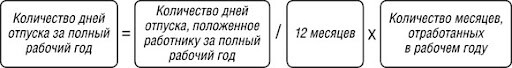 Сотруднику отработавшему не весь календарный месяц, в отпускной стаж будет включаться:полный месяц, если сотрудник работал половину дней или более;этот месяц вообще не учтётся в расчётах, если сотрудник отработал менее половины месяца.Пример расчётаhttps://www.moedelo.org/club/kadrovyy-uchet/kak-rasschitat-kolichestvo-dnej-otpuska#:~:text=%D0%9A%D0%B0%D0%BA%20%D1%80%D0%B0%D1%81%D1%81%D1%87%D0%B8%D1%82%D0%B0%D1%82%D1%8C%20%D0%B4%D0%BD%D0%B8%20%D0%BE%D1%82%D0%BF%D1%83%D1%81%D0%BA%D0%B0%20%D0%B7%D0%B0%20%D0%BE%D1%82%D1%80%D0%B0%D0%B1%D0%BE%D1%82%D0%B0%D0%BD%D0%BD%D0%BE%D0%B5%20%D0%B2%D1%80%D0%B5%D0%BC%D1%8F,-%D0%95%D1%81%D0%BB%D0%B8%20%D1%81%D0%BE%D1%82%D1%80%D1%83%D0%B4%D0%BD%D0%B8%D0%BA%20%D1%82%D1%80%D1%83%D0%B4%D0%B8%D1%82%D1%81%D1%8F&text=%D0%9F%D1%80%D0%B8%20%D0%BE%D1%82%D1%80%D0%B0%D0%B1%D0%BE%D1%82%D0%BA%D0%B5%20%D0%BD%D0%B5%D0%BF%D0%BE%D0%BB%D0%BD%D0%BE%D0%B3%D0%BE%20%D1%80%D0%B0%D0%B1%D0%BE%D1%87%D0%B5%D0%B3%D0%BE%20%D0%B3%D0%BE%D0%B4%D0%B0,%D0%B1%D1%8B%D0%BB%D0%B8%20%D0%BE%D1%82%D1%80%D0%B0%D0%B1%D0%BE%D1%82%D0%B0%D0%BD%D1%8B%20%D0%B2%20%D1%82%D0%B5%D0%BA%D1%83%D1%89%D0%B5%D0%BC%20%D0%B3%D0%BE%D0%B4%D1%83